МАСЛЕНИЧНЫЕ ГУЛЯНИЯ В П. ИГРАМасленичные гуляния в п. Игра (12.02.18-18.02.18)Программа тура:посещение краеведческого музея, где расскажут о традициях празднования Масленицы на РусиТеатрализованная программа "Развеселая Масленица"(хороводы, игры, аттракционы, розыгрыши, сжигание масленицы)мастер-класс "Кукла Масленица" и "Масленичное солнышко"угощение блинами и горячим чаемкатание на тюбингах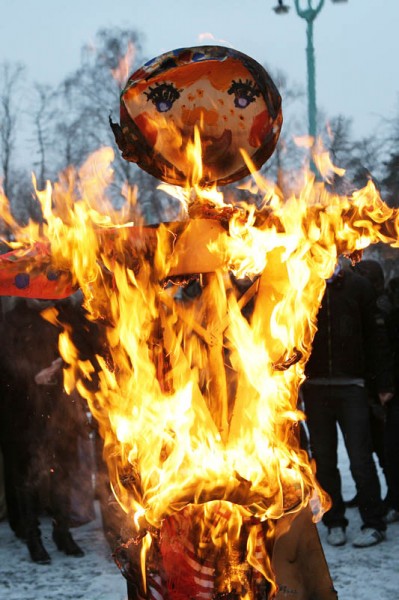 Стоимость:20+2 – 1220 рублей 
25+2 –1150 рублей 
30+3 – 1050 рублей 
40+4 – 950рублейВ стоимость входит: автобусное обслуживание; экскурсионная программа; угощение блинами и чаем;катание на тюбингах; 2 мастер-класса; сопровождние гида; страховка.